Prep Music!Term 2 Week 2Hey Preps! I hope you are having a nice day! Listen to this: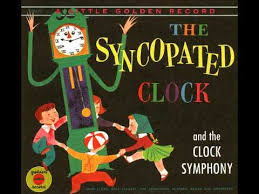 https://www.youtube.com/watch?v=CrpdQngwk2gIt’s called ‘The Syncopated Clock’By Leroy Anderson The music changes 3 times!Can you do a different action when the music sounds different? Clapping? Stomping? Patting? Snapping?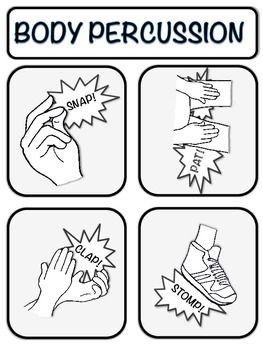 Now listen to a new song which has 2 different parts! You can do 2 different actions!‘Baby Beluga’https://www.youtube.com/watch?v=ZjTnENSYAcMYou can sing our other songs at home too!Sing ‘A Sailor Went to Sea’ with your family.Play ‘Who Stole The Cookie’ with your family.Have a good week Preps! Bye Bye!Mr. O’Bree